ПроектУКРАЇНА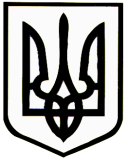 НОВОГРАД-ВОЛИНСЬКА РАЙОННА РАДАЖИТОМИРСЬКОЇ ОБЛАСТІР І Ш Е Н Н ЯВосьма  сесія                                                                                VІІІ скликаннявід Про ініціювання питання про перейменування Новоград-Волинського району у Звягельський район шляхом проведення громадських слуханьЗаслухавши інформацію депутата районної ради Гончарука В.В. щодо ініціювання питання про перейменування Новоград-Волинського району у Звягельський район шляхом проведення громадських слухань, на підставі ст.ст. 7, 140, 144, 146 Конституції України, ст. 43 Закону України «Про місцеве самоврядування в Україні», ст. ст. 7,8 Закону України «Про географічні назви», враховуючи рекомендації постійних комісій з питань бюджету, соціально-економічного розвитку, комунальної власності, транспорту та зв’язку,  районна рада ВИРІШИЛА:Ініціювати питання про перейменування Новоград-Волинського району у Звягельський район.Запропонувати Новоград-Волинській районній державній адміністрації створити робочу групу з питань перейменування Новоград-Волинського району Житомирської області у Звягельський район.Після створення вище зазначеної групи,  робочій групі з питань перейменування провести громадські слухання щодо перейменування  Новоград-Волинського району у Звягельський район.Контроль за виконанням рішення покласти на постійну комісію з питань бюджету, соціально-економічного розвитку, комунальної власності, транспорту та зв’язку.Голова районної ради                                                                           А.Л. Загривий